Ficha Técnica-SostenibilidadNombre del Ejecutor Calificado:	Criterios Técnicos.Equipos básicos que deben contener de los SFVATabla  Componentes básicos para viviendasTabla  Componentes básicos para escuelas ruralesTabla  Componentes básicos para clínicasTabla  Componentes básicos para centros de reunión públicosTabla  Componentes básicos para proyectos productivos de la comunidadCaracterísticas técnicas de los equiposTabla  Autonomía de los Sistemas Fotovoltaicos AisladosPara probar la autonomía, el Ejecutor Calificado Adjudicado deberá entregar al Convocante un banco de baterías para vivienda, por cada marca y modelo que pretenda adquirir, así como un controlador y un inversor. El banco de baterías a probar será seleccionado por el Convocante, para lo cual el Ejecutor Calificado Adjudicado informará a éste los números de serie de las baterías; de las cuales el Convocante elegirá aleatoriamente la muestra a revisar. La entrega del banco de baterías se hará posterior a la firma del convenio y deberá esperar el dictamen aprobatorio del Convocante para instalar los sistemas. El banco de baterías lo entregará el Ejecutor Calificado Adjudicado en las oficinas centrales del Organismo Intermedio.Tabla  Tensión de los arreglos de módulosTabla  Características de las lámparas (Focos LED) para viviendasTabla  Características de lámparas portátiles para viviendasTabla  Características de los luminarios para escuelas, centros de salud y proyectos productivos.Tabla  Características de los reflectores para centros de reuniónTabla  Ubicación, Orientación del Módulo FotovoltaicoTabla  Características de los módulos fotovoltaicosTabla  Características de los soportes para módulos fotovoltaicos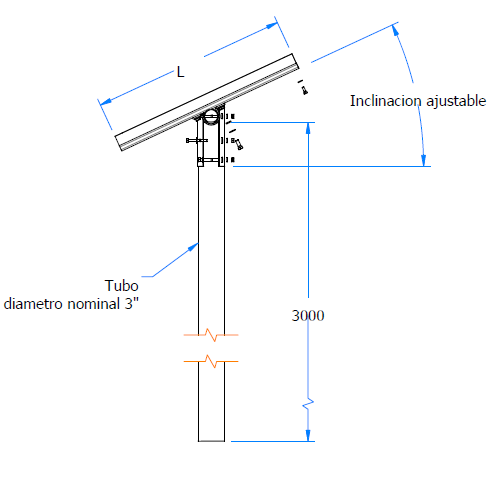 Ilustración  Instalación del poste y móduloTabla  Características de los conductores eléctricos para exteriorTabla  Características de los conectadoresTabla  Características de los controladores para viviendas, escuelas, clínicas y centros de reuniónTabla  Características de los controladores para proyectos productivosTabla  Características de los inversoresTabla  Características de las bateríasTabla  Fusibles de Corriente Continua para MóduloTabla  Fusibles de Corriente Continua Para Batería e InversorTabla  Portafusibles de Corriente ContinuaTabla  Medios de Desconexión de Corriente ContinuaTabla  Centro de Carga de SobreponerTabla  Electrodos de Puesta a TierraTabla  Medio de Desconexión de Corriente AlternaTabla  Conductor Interior Corriente ContinuaTabla  Gabinete para banco de baterías, controlador e inversorTabla  Instalación Eléctrica en Corriente AlternaTabla  Conductores Eléctricos de la InstalaciónTabla  Portalámparas para viviendasTabla  Interruptores para luminariosTabla  TomacorrienteTabla  Accesorios para la instalación eléctricaTabla  Puesta a TierraFichas técnicas.Es requisito indispensable adjuntar a este formato, las fichas técnicas de los equipos que proponen instalar y que tiene las características vertidas en este documento; para cada una de las configuraciones de los sistemas, a saber: módulos fotovoltaicos, baterías, controladores de carga, inversores, conectores, conductores eléctricos para interiores y exteriores, lámparas para viviendas, luminarios para escuelas, clínicas y proyectos productivos, reflectores para iluminación de centros de reunión públicos, portalámparas para viviendas, interruptores, tomacorrientes, etc.Diagrama EléctricoAsimismo, es requisito entregar un diagrama eléctrico por cada una de las configuraciones de sistema: a) Módulo Solar Individual (MSI); b) Módulo Solar para Centro Educativo (MSCE); c) Módulo Solar para Centro de Salud (MSCS); d) Módulo Solar para Centros de Reunión Públicos (MSCR); e) Módulo Solar para Proyectos Productivos de la Comunidad (MSPP)Criterios de Sostenibilidad: Garantías, capacitación, mantenimiento, sistema de cobro, herramientas, refacciones y monitoreoTabla  Criterios de sostenibilidadCompromiso de cumplimiento por parte del Ejecutor CalificadoEl que suscribe, Representante Legal del Ejecutor Calificado, se compromete a cumplir los requisitos técnicos y de sostenibilidad establecidos en esta Ficha Técnica-Sostenibilidad.Para uso exclusivo del ConvocanteDictamen del EvaluadorParámetroEspecificación del Anexo 1Propuesta del Ejecutor Calificado¿Cumple?Sí / NoLámparas (Focos LED) con apagador independiente4Contactos (tomacorriente) dobles2Lámparas autónomas portátiles.2Capacitación para su operación y mantenimiento preventivo.RequisitoDictamen (cumple / no cumple)ParámetroEspecificación del Anexo 1Propuesta del Ejecutor Calificado¿Cumple?Sí / NoLuminarias con apagador independiente5Contactos (tomacorriente) dobles4Capacitación para su operación y mantenimiento preventivo.RequisitoDictamen (cumple / no cumple)ParámetroEspecificación del Anexo 1Propuesta del Ejecutor Calificado¿Cumple?Sí / NoLuminaria con apagador independiente5Contactos (tomacorriente) dobles4Capacitación para su operación y mantenimiento preventivo.RequisitoDictamen (cumple / no cumple)ParámetroEspecificación del Anexo 1Propuesta del Ejecutor Calificado¿Cumple?Sí / NoReflectores con apagador independiente4Contactos (tomacorriente) dobles3Capacitación para su operación y mantenimiento preventivo.RequisitoDictamen (cumple / no cumple)ParámetroEspecificación del Anexo 1Propuesta del Ejecutor Calificado¿Cumple?Sí / NoLuminarias con apagador independiente, para proyectos tipo A y D10Luminarias con apagador independiente, para proyectos tipo B y E6Luminarias con apagador independiente, para proyectos tipo C y F3Contactos (tomacorriente) dobles, para proyectos tipo A y D8Contactos (tomacorriente) dobles, para proyectos tipo B y E6Contactos (tomacorriente) dobles, para proyectos tipo C y F3Capacitación para su operación y mantenimiento preventivo.RequisitoDictamen (cumple / no cumple)ParámetroEspecificación del Anexo 1Propuesta del Ejecutor Calificado¿Cumple?Sí / NoAutonomía del sistema en horas (entrega de la energía especificada en el punto 2.2 del anexo técnico sin aportación solar)≥ 48 Dictamen (cumple / no cumple)ParámetroEspecificación del Anexo 1Propuesta del Ejecutor Calificado¿Cumple?Sí / NoPara sistemas de 24 Vcc y controlador PWM.Instalar módulos de 72 celdas o de 36 en serie por pares; y un par con otro en paralelo (arreglos de aproximadamente 36 Vcc).Para sistemas de 24 Vcc y controlador MPPT.Instalar módulos de 36 o 72 celdas, según convenga (arreglos de aproximadamente 36 Vcc).Para sistemas de 36 Vcc y controlador PWM.Instalar módulos de 72 celdas y de 36 en serie por pares; y un par con otro en paralelo (arreglos de aproximadamente 54 Vcc).Para sistemas de 36 Vcc y controlador MPPT.Instalar módulos de 36 o 72 celdas, según convenga (arreglos de aproximadamente 54 Vcc).Dictamen (cumple / no cumple)ParámetroEspecificación del Anexo 1Propuesta del Ejecutor calificado¿Cumple?Sí / NoTipo de lámparaLED Potencia nominal [W]≤ 11Índice de rendimiento de color [%]≥ 80Temperatura de color [K]Entre 2800 y 4100 Flujo luminoso [lm]≥ 800Eficacia [lm/W]> 76Tipo de roscaE27 o E26Dictamen (cumple / no cumple)ParámetroEspecificación del Anexo 1Propuesta del Ejecutor calificado¿Cumple?Sí / NoTipo de lámparaLED Tiempo de autonomía [horas]≥ 4 horasFlujo luminoso nominal [lm]≥ 110Batería recargable y cargador fotovoltaico portátil incluidosDictamen (cumple / no cumple)ParámetroEspecificación del Anexo 1Propuesta del Ejecutor calificado¿Cumple?Sí / NoTipo de luminarioLuminario de uso interior de suspenderTipo de lámparaFluorescente T5 o LEDNota: Excepto tubos ledPotencia nominal del conjunto balastro – lámpara [W]Menor o igual a 36Para la lámparaÍndice de rendimiento de color Mayor o igual a 80Temperatura de color [K]Entre 4000 y 5000Flujo luminoso [lm]Mayor a 3100Eficacia [lm/W]Mayor a 90Dictamen (cumple / no cumple)ParámetroEspecificación del Anexo 1Propuesta del Ejecutor calificado¿Cumple?Sí / NoCódigo de protección del reflectorMínimo IP65Tipo de lámparaLEDPotencia nominal del conjunto controlador – lámpara [W]Menor o igual a 40Índice de rendimiento de color Mayor o igual a 80Temperatura de color [K]Entre 4000 y 5000Flujo luminosoMayor a 2000 lmEficacia [lm/W]Mayor a 65Dictamen (cumple / no cumple)ParámetroEspecificación del Anexo 1Propuesta del Ejecutor calificado¿Cumple?Sí / NoOrientación hacia el sur geográficoInclinación con respecto a la horizontalIgual a la latitud del lugar de instalaciónEvitar sombras proyectadas sobre el Módulo a lo largo del díaRequisitoDictamen (cumple / no cumple)ParámetroEspecificación del Anexo 1Propuesta del Ejecutor calificado¿Cumple?Sí / NoTipo de celdaMonocristalina o PolicristalinaNúmero de celdas 36 o 72Licencia de uso del Sello FIDERequisitoPotencia nominal por instalar [Wp]≥ 300 para viviendasPotencia nominal por instalar [Wp]≥ 900 para escuelasPotencia nominal por instalar [Wp]≥ 1,200 para clínicasPotencia nominal por instalar [Wp]≥ 600 para cetros de reuniónPotencia nominal por instalar [Wp]≥ 3,000 para proyectos productivos A y DPotencia nominal por instalar [Wp]≥ 2,400 para proyectos productivos B y EPotencia nominal por instalar [Wp]≥ 1,200 para proyectos productivos C y FEficiencia [%]Mayor a 15.8Diodos de protección para el móduloRequisitoDictamen (cumple / no cumple)ParámetroEspecificación del Anexo 1Propuesta del Ejecutor calificado¿Cumple?Sí / NoDiámetro exterior del poste [mm]60Longitud del poste [m]Mayor o igual a 3Cédula del tubo30Inclinación de los módulosAjustableMaterial Acero galvanizadoAccesorios necesarios para fijar los Módulos (ver Ilustración 1)IncluirAnclado Por medio de una zapata de concreto que permita soportar las condiciones climatológicas y de viento del lugarDictamen (cumple / no cumple)ParámetroEspecificación del Anexo 1Propuesta del Ejecutor calificado¿Cumple?Sí / NoCable Fotovoltaico (PV), RequisitoCalibre [mm2]≥ 5.26 (AWG 10)Tensión de operación [V]Mínimo 600 Certificados en la normaNOM- 001-SEDEAislamiento.XLPEAislamiento.Resistente a la radiación solar y a la intemperieArtículos 690 y 705 de la NOM-001-SEDE-2012 o los correspondientes si se publica alguna actualización.CumplirDictamen (cumple / no cumple)ParámetroEspecificación del Anexo 1Propuesta del Ejecutor calificado¿Cumple?Sí / NoNivel de tensión [V]1000 Resistencia a la radiación solar y a la intemperieRequisitoResistente a la radiación solar y a la intemperieRequisitoDictamen (cumple / no cumple)ParámetroEspecificación del Anexo 1Propuesta del Ejecutor calificado¿Cumple?Sí / NoTensión nominal [V]24Corriente de carga y descargaLa requerida por el inversorModos de carga (Los cambios de tensión entre los modos de carga deben ser automáticos)-Lenta-Flotante-Igualación (Nivelación)Interrupción automática de descarga [V]23 Reconexión automática de descarga [V]25.2Regulación de tensión de salida±1%Protecciones contra-Sobrecarga-Corriente inversa-Polaridad inversa-Corto circuito-Circuito abierto (operación sin batería)-Descarga profunda (Baja tensión de batería)Dictamen (cumple / no cumple)ParámetroEspecificación del Anexo 1Propuesta del Ejecutor calificado¿Cumple?Sí / NoTensión nominal [V]24 o 36Corriente de carga y descarga [A]La requerida por el inversorTensión de los módulos fotovoltaicos [V]La proporcionada por el arreglo de módulosModos de carga (Los cambios de tensión entre los modos de carga deben ser automáticos)-Lenta-Flotante-Igualación (Nivelación)Interrupción automática de descarga [V]23 o 34.5Reconexión automática de descarga [V]25.2 o 37.8Tipo de batería a controlarLa especificada en Tabla 20Regulación de tensión de salida±1%Protecciones contra-Sobrecarga-Corriente inversa-Polaridad inversa-Corto circuito-Circuito abierto (operación sin batería)-Descarga profunda (Baja tensión de batería)Dictamen (cumple / no cumple)ParámetroEspecificación del Anexo 1Propuesta del Ejecutor calificado¿Cumple?Sí / NoTipo de operación(modo isla)No. de fases 1Tipo de onda Sinusoidal puraPotencia [W]≥ 800 para viviendasPotencia [W]≥ 600 para escuelasPotencia [W]≥ 1,100 para clínicasPotencia [W]≥ 250 para cetros de reuniónPotencia [W]≥ 1,600 para proyectos productivos A y DPotencia [W]≥ 1,400 para proyectos productivos B y EPotencia [W]≥ 800 para proyectos productivos C y FTensión de entradaLa del banco de baterías.Eficiencia Mayor a 80 %Tensión de salida120 ± 10%Frecuencia60 HzProteccionesBajo voltajeAlto voltajeSobre temperaturaSobrecargaCorto circuitoFalla a tierra y polaridad inversaRango de temperatura ambiente de operación -10˚C a 45˚CNormatividad. Certificaciones en:NMX-J-656/2-ANCE, Parte 2.oIEC 62109-2, Part 2.Dictamen (cumple / no cumple)ParámetroEspecificación del Anexo 1Propuesta del Ejecutor calificado¿Cumple?Sí / NoConstrucciónSelladasCualidadesCiclado profundoCualidadesLibre de mantenimientoTecnologíaAGM con electrolito líquido o gelificadoTensión nominal [V]6 o 12 o 24Vida útil nominalMayor a 1,460 ciclos a 25% de ciclado diarioCapacidad del banco de baterías en Ah @ 20h para sistema a 24 Vcc≥ 115 para viviendasCapacidad del banco de baterías en Ah @ 20h para sistema a 24 Vcc≥ 230 para escuelasCapacidad del banco de baterías en Ah @ 20h para sistema a 24 Vcc≥ 460 para clínicasCapacidad del banco de baterías en Ah @ 20h para sistema a 24 Vcc≥ 230 para centros de reuniónCapacidad del banco de baterías en Ah @ 20h para sistema a 24 Vcc≥ 690 para centros productivos tipo A o DCapacidad del banco de baterías en Ah @ 20h para sistema a 24 Vcc≥ 575 para centros productivos tipo B o ECapacidad del banco de baterías en Ah @ 20h para sistema a 24 Vcc≥ 230 para centros productivos tipo C o FCapacidad del banco de baterías en Ah @ 20h para sistema a 36 Vcc≥ 460 para centros productivos tipo A o DDictamen (cumple / no cumple)ParámetroEspecificación del Anexo 1Propuesta del Ejecutor calificado¿Cumple?Sí / NoNorma por cumplirNOM-001-SEDEDictamen (cumple / no cumple)ParámetroEspecificación del Anexo 1Propuesta del Ejecutor calificado¿Cumple?Sí / NoCapacidad1.25 veces la capacidad de los controladores de cargaDictamen (cumple / no cumple)ParámetroEspecificación del Anexo 1Propuesta del Ejecutor calificado¿Cumple?Sí / NoCompatibilidadCon los de Tabla 22Dictamen (cumple / no cumple)ParámetroEspecificación del Anexo 1Propuesta del Ejecutor calificado¿Cumple?Sí / NoCapaz de abrir los circuitos para fines de mantenimiento o de seguridadRequisitoDictamen (cumple / no cumple)ParámetroEspecificación del Anexo 1Propuesta del Ejecutor calificado¿Cumple?Sí / NoAdecuado para alojar en su interior el interruptor termo magnético de corriente alternaRequisitoNorma por cumplirNOM-003-SCFIDictamen (cumple / no cumple)ParámetroEspecificación del Anexo 1Propuesta del Ejecutor calificado¿Cumple?Sí / NoNormaArt. 250-81 de la NOM 001-SEDE-2012 o su equivalenteDictamen (cumple / no cumple)ParámetroEspecificación del Anexo 1Propuesta del Ejecutor calificado¿Cumple?Sí / NoCapacidad1.25 veces la corriente alterna nominal del inversor.Dictamen (cumple / no cumple)ParámetroEspecificación del Anexo 1Propuesta del Ejecutor calificado¿Cumple?Sí / NoCalibre del conductorCumplir con la NOM-001-SEDE vigenteUsar código de colores para identificar las polaridadesRequisitoPositivaNegro o RojoNegativaBlancoDictamen (cumple / no cumple)ParámetroEspecificación del Anexo 1Propuesta del Ejecutor calificado¿Cumple?Sí / NoGabinete para resguardo del banco de baterías, del controlador y del inversor.Metálico puesto a tierraGabinete solo para resguardo del banco de baterías. Metálico puesto a tierraGabinete para resguardo del controlador y del inversor.Metálico puesto a tierra o plásticoAcceso para cableado mediante tubería conduit con contra y monitorRequisitoContar con área para instalación fija del controlador y del inversorRequisitoContar con ventilación natural o forzadaRequisitoSeguridad de aperturaRequisitoContar con información y logotipo del programa, mediante una calcomanía. Las especificaciones de la calcomanía se entregarán al Ejecutor Calificado Adjudicado.RequisitoInstalarse resguardado de la lluviaRequisitoDictamen (cumple / no cumple)ParámetroEspecificación del Anexo 1Propuesta del Ejecutor calificado¿Cumple?Sí / NoNorma por cumplirNOM-001-SEDE vigenteAccesorios necesarios para el buen funcionamiento de la instalación eléctricaIncluidosTubo conduit será metálico de pared gruesa para exterioresRequisitoTubo conduit será PVC o metálico de pared delgada para interioresRequisitoDictamen (cumple / no cumple)ParámetroEspecificación del Anexo 1Propuesta del Ejecutor calificado¿Cumple?Sí / NoIdentificación de acuerdo con la norma NOM-001-SEDENorma por cumplirNOM-063-SCFI vigenteMaterialCobreCalibre≥ 3.31 mm2 (AWG 12)contenidos en tubo conduit de PVC o metálico de pared delgada para interiores o metálico de pared gruesa para exterioresRequisitoAccesorios necesarios para el buen funcionamiento de la instalación eléctricaIncluidosDictamen (cumple / no cumple)ParámetroEspecificación del Anexo 1Propuesta del Ejecutor calificado¿Cumple?Sí / NoNorma por cumplirNMX-J-024-ANCEBase roscadaE26 o E27Material del cuerpoBaquelita o cerámicaMaterial del casquilloaluminio anodizadoDictamen (cumple / no cumple)ParámetroEspecificación del Anexo 1Propuesta del Ejecutor calificado¿Cumple?Sí / NoSe deben instalar interruptores para operar cada uno de los luminarios por separadoRequisitoDictamen (cumple / no cumple)ParámetroEspecificación del Anexo 1Propuesta del Ejecutor calificado¿Cumple?Sí / NoNorma por cumplirNMX-J-508-ANCEConexión de puesta a tierraRequisitoCuerpo de baquelitaRequisitoHerrajes de latónRequisitoDictamen (cumple / no cumple)ParámetroEspecificación del Anexo 1Propuesta del Ejecutor calificado¿Cumple?Sí / NoAislados con un material certificado para una tensión nominal Mayor o igual a 600 VTolerancia a la corriente de fallaRequisitoSoportar los efectos del ambiente en el que se usen de acuerdo con lo especificado en la normaNOM-001-SEDE-2012, art.690-32 o el correspondienteLas zapatas terminales o terminales de ojillo o espada, que se usen para la conexión de cables en terminales, serán de cobre estañado y estarán certificadas para la capacidad de conducción de corriente del circuito al que pertenezcanRequisitoDictamen (cumple / no cumple)ParámetroEspecificación del Anexo 1Propuesta del Ejecutor calificado¿Cumple?Sí / NoAterrizar todas las partes metálicas del sistema fotovoltaicoRequisitoEl marco metálico del módulo debe conectarse a tierra con un conductor sin empalmesLas uniones mecánicas deben protegerse con un líquido retardador de corrosión galvánica.Dictamen (cumple / no cumple)ParámetroEspecificación del Anexo 1Propuesta del Ejecutor calificado¿Cumple?Sí / NoGarantía de paneles (años)Mayor o igual 10Garantía de batería (años)Mayor o igual 4Garantía de controlador (años)Mayor o igual 2Garantía de inversores (años)Mayor o igual 2Garantía de lamparas, luminarios y reflectores (años)Mayor o igual 3Garantía de lamparas portátiles (años)Mayor o igual 2Garantía de instalación en corriente alterna (años)Mayor o igual 1Garantía de instalación en corriente continua (años)El tiempo que dure el mecanismo de sostenibilidad.Manual de instalación del SFVA en sus opciones correspondientesRequisitoManual de operación del SFVA en sus opciones correspondientesRequisitoPrograma de capacitación a la totalidad de los beneficiarios a nivel de conocimiento. RequisitoManual de capacitación para Beneficiarios. Ver Anexo No. 10 de las Bases, Manual de Procedimientos de Capacitación a los Beneficiarios.RequisitoPrograma de formación de técnicos locales a nivel aplicación para al menos 1 por cada 50 sistemas. Capaz de atender cualquiera de las configuraciones de sistemas.RequisitoManual de capacitación para Técnicos. Ver Anexo No. 10 de las Bases, Manual de Procedimientos de Capacitación a los Beneficiarios.RequisitoPrograma de capacitación de promotores comunitarios a nivel comprensión para al menos 1 por cada 100 sistemas. Capaz de atender cualquiera de las configuraciones de sistemas. RequisitoManual de capacitación para Promotores. Ver Anexo No. 10 de las Bases, Manual de Procedimientos de Capacitación a los Beneficiarios.RequisitoManual y Programa de mantenimiento preventivo y correctivo del SFVA en sus opciones correspondientesRequisitoEsquema de cuota suficiente para garantizar la sostenibilidad mediante el mantenimiento preventivo, correctivo con reemplazo de refacciones y pago de honorarios, dentro de lo establecido en numeral 31 de las Bases.RequisitoMecanismo de actualización de cuota para garantizar la sostenibilidad mediante el mantenimiento preventivo, correctivo con reemplazo de refacciones y pago de honorarios, en acuerdo a los términos que el Fondo determine.RequisitoLote de herramientas por cada técnico a formarRequisitoLote de refaccionesRequisitoPrograma de monitoreo Manual o Automático de operaciónRequisitoComité de Electrificación RuralCompromiso de integraciónFirmaNombre del Representante LegalDictamen (cumple, no cumple)Firma Nombre del Evaluador